На территории Яськовщинского сельсовета находится 16 воинских захороненийВоинское захоронение № 4326 д.ТаранкиВоинское кладбищеЗахоронено 152 известных, 2 неизвестных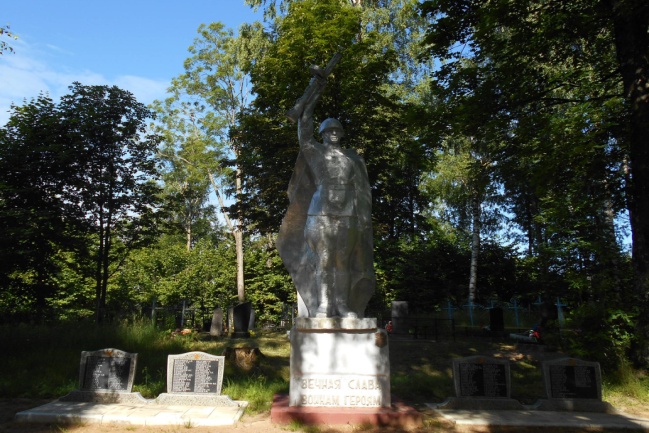 Воинское захоронение № 4327 аг. Надёжино Воинское кладбище Захоронено 242 известныхЯвляется историко-культурной ценностью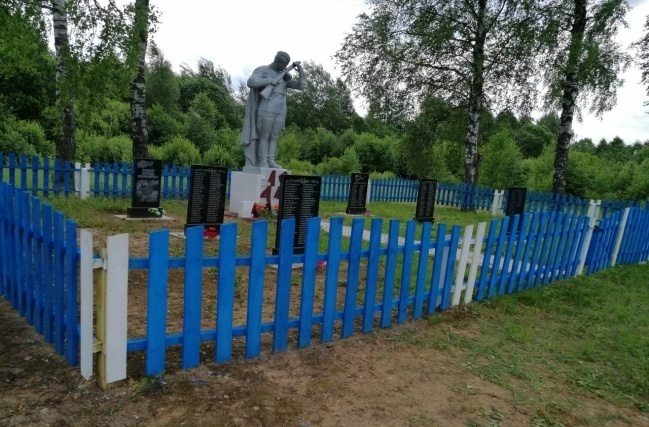 Воинское захоронение № 4342 аг. ЯкубовщинаБратская могилаЗахоронено 195 известных, 80 неизвестныхЯвляется историко-культурной ценностью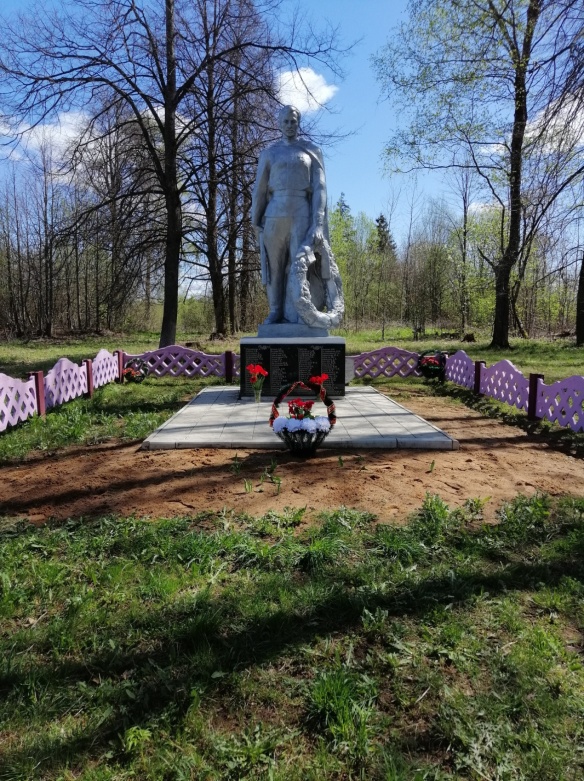 Воинское захоронение № 4343 д. МатушевоБратская могилаЗахоронено 25 известных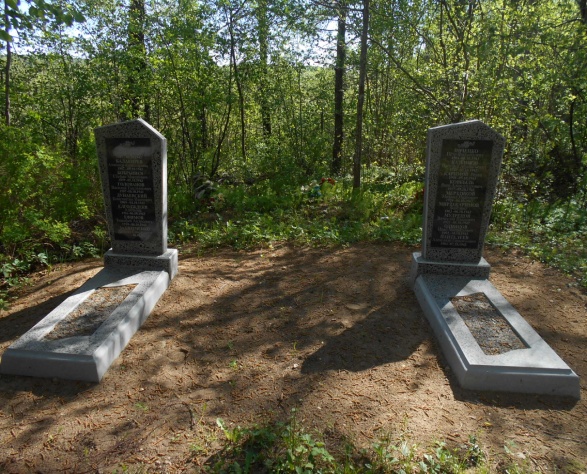 Воинское захоронение № 4344 д. ЛугиВоинское кладбищеЗахоронено 19 известных, 1 неизвестный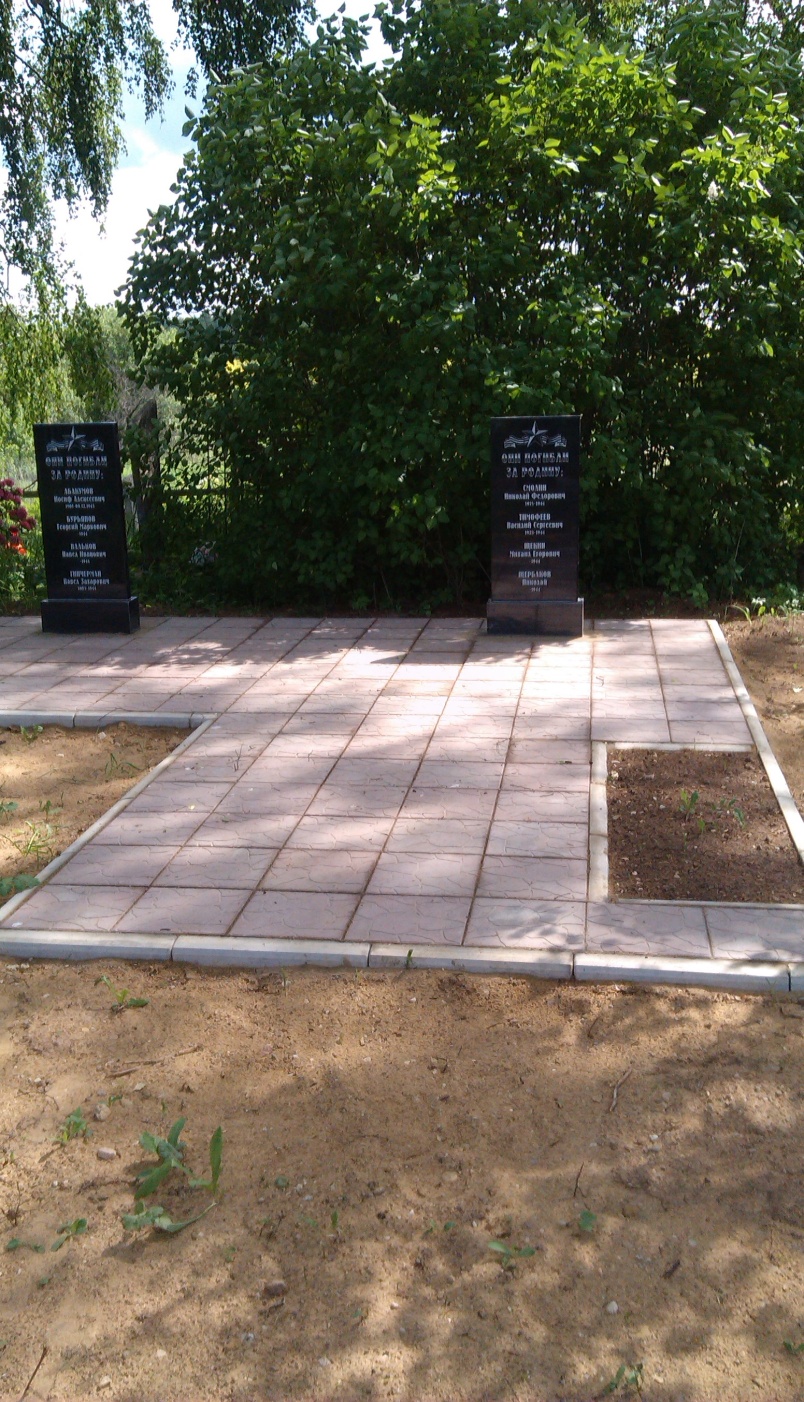 Воинское захоронение № 4345 д.АсташевоБратская могилаЗахоронено 2 известных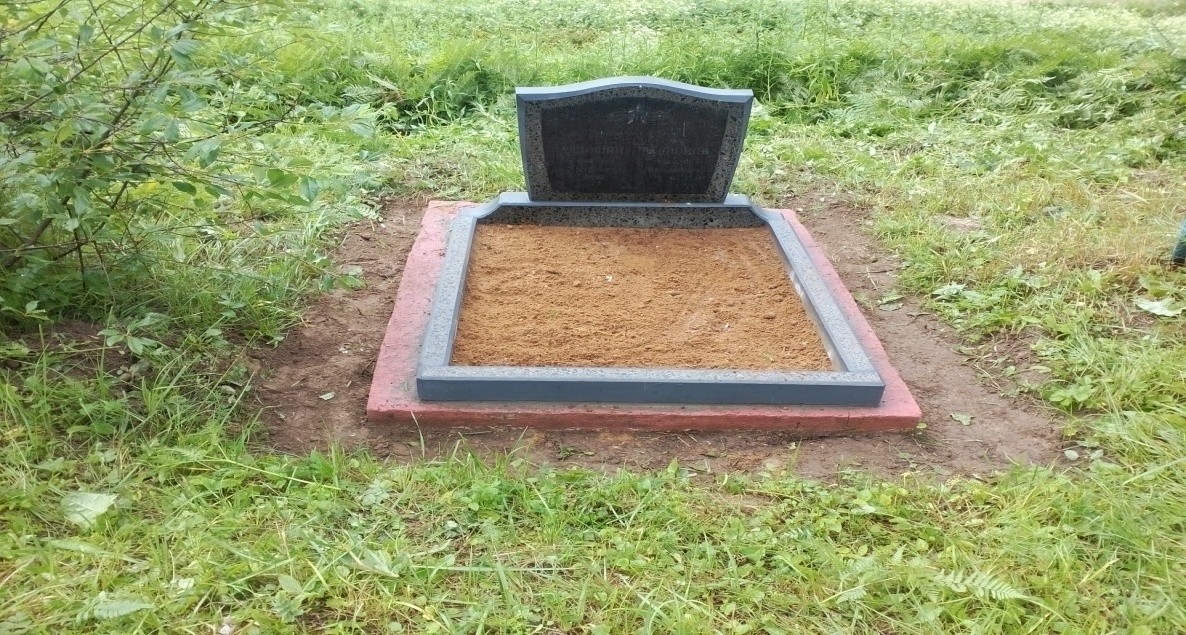 Воинское захоронение № 4346 д.РубежницаВоинское кладбищеЗахоронено 4 известных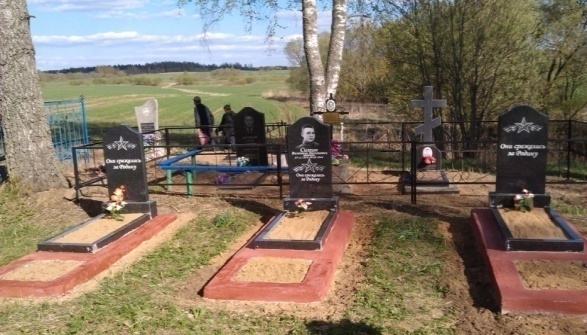 Воинское захоронение № 4354 д.ТаранкиИндивидуальная могилаЗахоронен 1 известный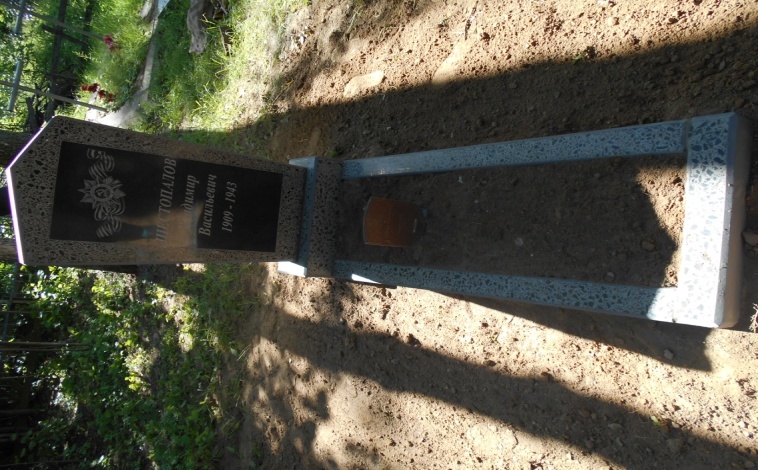 Воинское захоронение № 4355 д.КулятиноИндивидуальная могилаЗахоронен 1 известный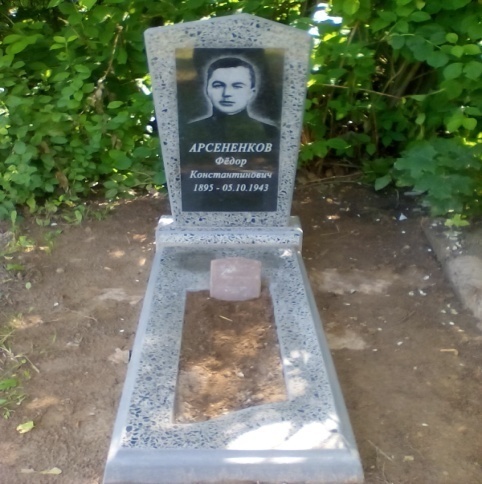 Воинское захоронение № 4356 д.МакаренкиИндивидуальная могилаЗахоронен 1 известный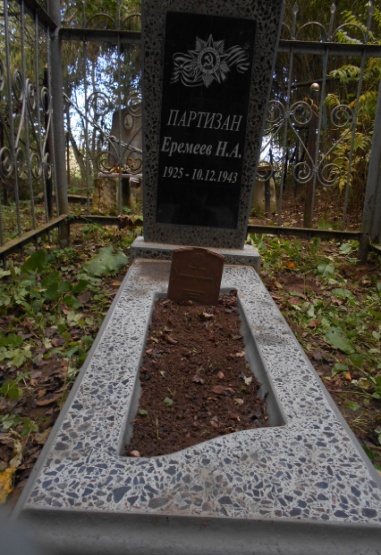 Воинское захоронение № 4357 д.ЗасиговоИндивидуальная могилаЗахоронен 1 известный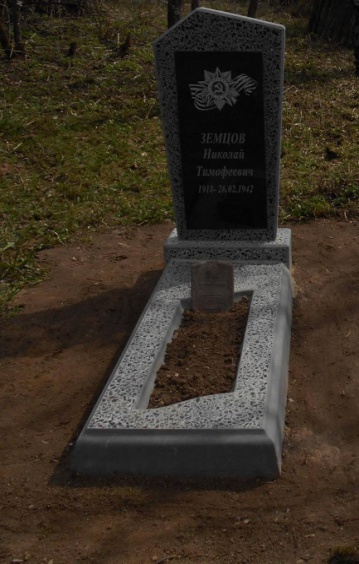 Воинское захоронение № 4358 аг.ЯкубовщинаИндивидуальная могилаЗахоронен 1 неизвестный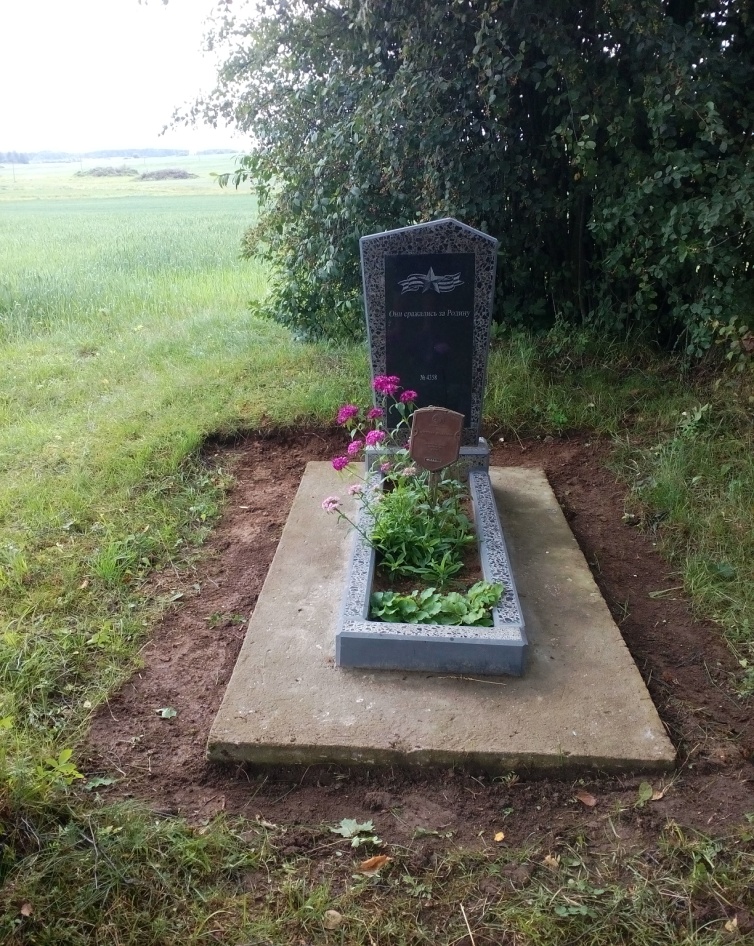 Воинское захоронение № 5603 д.ТаранкиИндивидуальная могилаЗахоронен 1 известный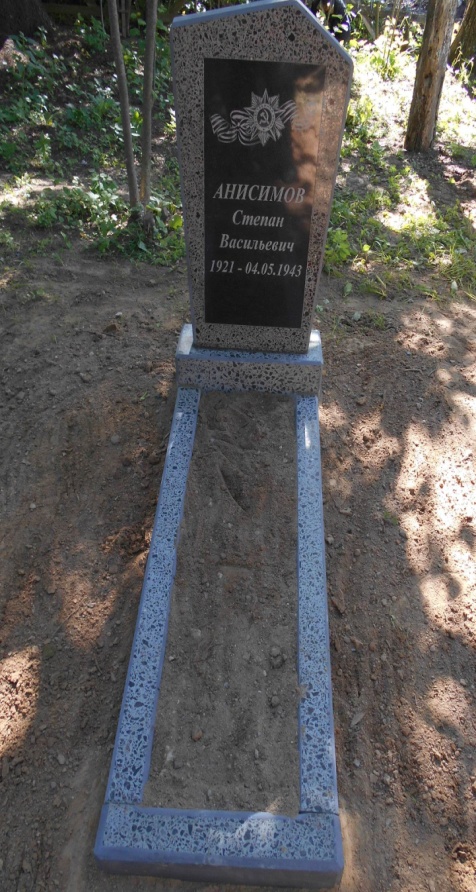 Воинское захоронение № 7773 д.ТаранкиИндивидуальная могилаЗахоронен 1 известный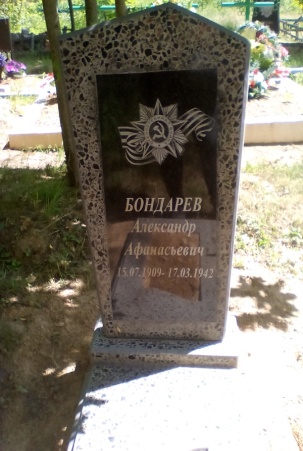 Воинское захоронение № 6078 д.АсташевоБратская могилаЗахоронение мирных жителей сожжённой деревниЗахоронено 107 известных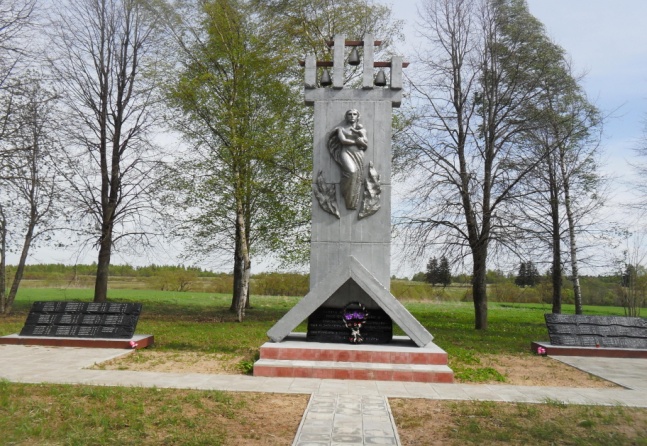 Воинское захоронение № 6080 д.КолышкиБратская могилаЗахоронение мирных жителейЗахоронено 195 известных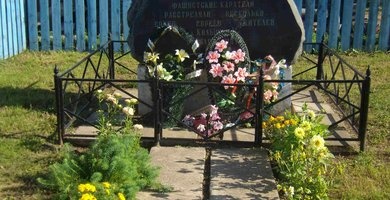 